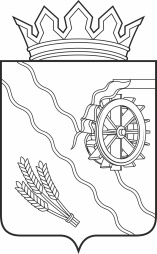 АДМИНИСТРАЦИЯ ШЕГАРСКОГО РАЙОНАТОМСКОЙ ОБЛАСТИП О С Т А Н О В Л Е Н И Е27. 03. 2024									                  № 284с. МельниковоВ соответствии со статьей 179 Бюджетного кодекса Российской Федерации, решением Думы Шегарского района от 21.12.2023  № 356 «О районном бюджете муниципального образования «Шегарский район Томской области» на 2024 год и плановый период 2025 и 2026 годов»,   постановлением Администрации Шегарского района от 28.07.2014 г. № 883 «Об утверждении порядка принятия решений о разработке муниципальных программ муниципального образования «Шегарский район», их формирования и реализации»,ПОСТАНОВЛЯЮ:1. Внести в постановление Администрации Шегарского района от 29.09.2023 г. № 826  «Об утверждении муниципальной программы «Меры поддержки кадрового обеспечения в Шегарском районе на 2024-2026 годы» следующие изменения:1.1. паспорт муниципальной программы изложить в новой редакции, согласно приложению № 1 к данному постановлению;1.2. перечень программных мероприятий муниципальной программы изложить в новой редакции, согласно приложению № 2 к данному постановлению;          1.3. планируемые результаты реализации муниципальной программы изложить в новой редакции, согласно приложению № 3 к данному постановлению.2. Настоящее постановление не позднее 20 дней со дня его подписания разместить в средствах массовой информации и на официальном сайте Администрации Шегарского района в информационно-телекоммуникационной сети «Интернет» (http://www.shegadm.ru).Настоящее постановление вступает в силу с момента его официального опубликования.3. Контроль за исполнением настоящего постановления возложить на заместителя Главы Шегарского района по социальной сфере.Глава Шегарского района                                                                                  А.К. МихкельсонЮ.А. Читиа (838247) 21287Приложение № 1к постановлению Администрации Шегарского района от ______ 2024 № _____ПАСПОРТ МУНИЦИПАЛЬНОЙ ПРОГРАММЫ«Меры поддержки кадрового обеспечения в Шегарском районе на 2024-2026 годы»Приложение № 2к постановлению Администрации Шегарского района от ______ 2024 № _____3. ПЕРЕЧЕНЬ ПРОГРАММНЫХ МЕРОПРИЯТИЙ МУНИЦИПАЛЬНОЙ ПРОГРАММЫ Приложение № 3к постановлению Администрации Шегарского района от ______ 2024 № _____4. ПЛАНИРУЕМЫЕ РЕЗУЛЬТАТЫ РЕАЛИЗАЦИИ МУНИЦИПАЛЬНОЙ ПРОГРАММЫО внесении изменений в постановление Администрации Шегарского района от 29.09.2023 № 826 «Об утверждении муниципальной программы «Меры поддержки кадрового обеспечения в Шегарском районена 2024-2026 годы»»Наименование муниципальной программы«Меры поддержки кадрового обеспечения в Шегарском районе на 2024-2026 годы» (далее – Программа)«Меры поддержки кадрового обеспечения в Шегарском районе на 2024-2026 годы» (далее – Программа)«Меры поддержки кадрового обеспечения в Шегарском районе на 2024-2026 годы» (далее – Программа)«Меры поддержки кадрового обеспечения в Шегарском районе на 2024-2026 годы» (далее – Программа)КоординаторЗаместитель Главы Шегарского района по социальной сфере Заместитель Главы Шегарского района по социальной сфере Заместитель Главы Шегарского района по социальной сфере Заместитель Главы Шегарского района по социальной сфере Ответственный исполнитель муниципальной программыВедущий специалист - помощник заместителя Главы Шегарского района по социальной сфере Ведущий специалист - помощник заместителя Главы Шегарского района по социальной сфере Ведущий специалист - помощник заместителя Главы Шегарского района по социальной сфере Ведущий специалист - помощник заместителя Главы Шегарского района по социальной сфере Участники мероприятий муниципальной программыАдминистрация Шегарского района, Управление образования Администрации Шегарского района (далее – Управление образования)Администрация Шегарского района, Управление образования Администрации Шегарского района (далее – Управление образования)Администрация Шегарского района, Управление образования Администрации Шегарского района (далее – Управление образования)Администрация Шегарского района, Управление образования Администрации Шегарского района (далее – Управление образования)Цель муниципальной программыПоддержка специалистов, прибывающих на работу в учреждения Шегарского района Поддержка специалистов, прибывающих на работу в учреждения Шегарского района Поддержка специалистов, прибывающих на работу в учреждения Шегарского района Поддержка специалистов, прибывающих на работу в учреждения Шегарского района Задачи муниципальной программыОказание финансовой помощи специалистам и студентам за счет средств районного бюджетаОказание финансовой помощи специалистам и студентам за счет средств районного бюджетаОказание финансовой помощи специалистам и студентам за счет средств районного бюджетаОказание финансовой помощи специалистам и студентам за счет средств районного бюджетаСроки реализации муниципальной программы2024-2026 годы2024-2026 годы2024-2026 годы2024-2026 годыИсточники финансирования муниципальной программы, в том числе по годам (прогноз):Расходы (тыс. рублей)Расходы (тыс. рублей)Расходы (тыс. рублей)Расходы (тыс. рублей)Источники финансирования муниципальной программы, в том числе по годам (прогноз):Всего2024 год2025 год(прогноз)2026 год(прогноз)Всего: в том числе0,00,00,00,0Средства  бюджета муниципального района0,00,00,00,0Средства областного бюджета (по согласованию)0,00,00,00,0Средства федерального бюджета (по согласованию)0,00,00,00,0Другие источники (по согласованию)0,00,00,00,0Планируемые результаты реализации муниципальной программыПривлечение и закрепление специалистов в учреждениях Шегарского районаПривлечение и закрепление специалистов в учреждениях Шегарского районаПривлечение и закрепление специалистов в учреждениях Шегарского районаПривлечение и закрепление специалистов в учреждениях Шегарского районаN п/пНаименование мероприятия Ресурсное обеспечение, тыс. руб. Ресурсное обеспечение, тыс. руб. Ресурсное обеспечение, тыс. руб. Ресурсное обеспечение, тыс. руб. Ресурсное обеспечение, тыс. руб.Сроки выполненияИсполнитель (получатель денежных средств)Ожидаемый непосредственный результатN п/пНаименование мероприятиявсегов том числе в том числе в том числе в том числе Сроки выполненияИсполнитель (получатель денежных средств)Ожидаемый непосредственный результатN п/пНаименование мероприятиявсегоФБОБ МБЧаст.инв-цииСроки выполненияИсполнитель (получатель денежных средств)Ожидаемый непосредственный результат1.Задача. Оказание финансовой помощи специалистам и студентам за счет средств районного бюджетаЗадача. Оказание финансовой помощи специалистам и студентам за счет средств районного бюджетаЗадача. Оказание финансовой помощи специалистам и студентам за счет средств районного бюджетаЗадача. Оказание финансовой помощи специалистам и студентам за счет средств районного бюджетаЗадача. Оказание финансовой помощи специалистам и студентам за счет средств районного бюджетаЗадача. Оказание финансовой помощи специалистам и студентам за счет средств районного бюджетаЗадача. Оказание финансовой помощи специалистам и студентам за счет средств районного бюджетаЗадача. Оказание финансовой помощи специалистам и студентам за счет средств районного бюджетаЗадача. Оказание финансовой помощи специалистам и студентам за счет средств районного бюджета1.1.Мероприятие № 1. Оказание финансовой помощи специалистам в виде ежемесячной выплаты0,0--0,0-2024 годУправление образованияКоличество специалистов, получивших финансовую помощь – 0 чел.1.1.Мероприятие № 1. Оказание финансовой помощи специалистам в виде ежемесячной выплаты0,0--0,0-2025 год(прогноз)Управление образованияКоличество специалистов, получивших финансовую помощь – 0 чел.1.1.Мероприятие № 1. Оказание финансовой помощи специалистам в виде ежемесячной выплаты0,0--0,0-2026 год(прогноз)Управление образованияКоличество специалистов, получивших финансовую помощь – 0 чел.1.2.Мероприятие №2. Возмещение расходов специалистам, связанных с наймом жилья0,0--0,0-2024 годАдминистрация Шегарского районаКоличество специалистов, получивших возмещение расходов –  0 чел.1.2.Мероприятие №2. Возмещение расходов специалистам, связанных с наймом жилья0,0--0,0-2025 год(прогноз)Администрация Шегарского районаКоличество специалистов, получивших возмещение расходов –  0 чел.1.2.Мероприятие №2. Возмещение расходов специалистам, связанных с наймом жилья0,0--0,0-2026 год(прогноз)Администрация Шегарского районаКоличество специалистов, получивших возмещение расходов –  0 чел.1.3.Мероприятие №3. Единовременная выплата специалистам, пребывающим на работу в учреждения Шегарского района0,0--0,0-2024 годАдминистрация Шегарского районаКоличество специалистов, получивших поддержку – 0 чел.1.3.Мероприятие №3. Единовременная выплата специалистам, пребывающим на работу в учреждения Шегарского района0,0--0,0-2025 год(прогноз)Администрация Шегарского районаКоличество специалистов, получивших поддержку – 0 чел.1.3.Мероприятие №3. Единовременная выплата специалистам, пребывающим на работу в учреждения Шегарского района0,0--0,0-2026 год(прогноз)Администрация Шегарского районаКоличество специалистов, получивших поддержку – 0 чел.1.4.Мероприятие №4. Выплата муниципальной стипендии студентам, обучающимся по договорам целевого обучения0,0--0,0-2024 годУправление образованияКоличество студентов, получивших муниципальную стипендию –0 чел.1.4.Мероприятие №4. Выплата муниципальной стипендии студентам, обучающимся по договорам целевого обучения0,0--0,0-2025 год(прогноз)Управление образованияКоличество студентов, получивших муниципальную стипендию –0 чел.1.4.Мероприятие №4. Выплата муниципальной стипендии студентам, обучающимся по договорам целевого обучения0,0--0,0-2026 год(прогноз)Управление образованияКоличество студентов, получивших муниципальную стипендию –0 чел.ИТОГО0,0--0,0- N 
п/пЗадачи, направленные на достижение целиКоличественные  и/или качественные целевые показатели, характеризующие достижение целей и решение задачЕдиница измеренияИсточник информации для расчётаБазовоезначение показателя(на начало реализации)Планируемое значение показателя по годам реализацииПланируемое значение показателя по годам реализацииПланируемое значение показателя по годам реализации N 
п/пЗадачи, направленные на достижение целиКоличественные  и/или качественные целевые показатели, характеризующие достижение целей и решение задачЕдиница измеренияИсточник информации для расчётаБазовоезначение показателя(на начало реализации)2024 год2025 год(прогноз)2026 год(прогноз)1234567891.Предоставление мер поддержки специалистам и студентам для привлечения и закрепления квалифицированных кадровПоказатель 1. Количество специалистов, привлеченных в учреждения Шегарского районачел.Сводный отчет380001.Предоставление мер поддержки специалистам и студентам для привлечения и закрепления квалифицированных кадровПоказатель 2. Количество студентов, заключивших договора целевого обучения с муниципальными учреждениями образованиячел.Информационная справка (письмо) Управления образования6000